Information Sheet (8-12 year olds)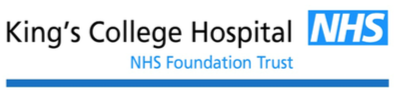 Delphi SurveyCore Health Outcomes in Childhood Epilepsy (CHOICE)What is this study about?We are a group of people that research epilepsyEpilepsy is a condition that can affect the way our brain worksWe would like to know what you think about epilepsy by taking part in a surveyA survey is another name for a list of questions2. What will I need to do in the study?The survey is online and will show you a list of things that have been investigated in studies about epilepsy. You can tell us how important or not you think these things are by pressing buttons on the survey Your parents can help you if you do not understand You will be asked to fill in the survey 2 times3. Do I have to take part in the study?You do not have to take part in the survey if you do not want to. You and your parents can decide. 4. Who will find out about me being in the study?All information about you will be kept private. This means we will not tell anyone your answers to the questions.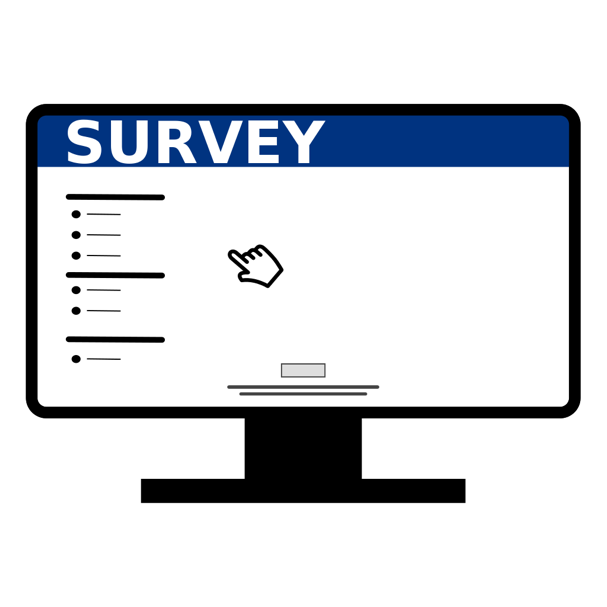 5. Will I get anything for taking part?We will not pay you any money for taking part. Your answers to the questionnaire may help other young children with epilepsy.6. What do I have to do now?If you would like to take part, let your parents know. They will be able to show you how to use the survey. If you do not want to be in the study it is OK to say no. We won’t be upset.Ask your parents any questions that you want to and they can ask us if they don’t know the answer.